Ich kann …erkennen, ob ein Spiel fair ist.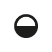 1	Bei einem Würfelspiel beträgt der Einsatz 3 €. Es werden 2 ideale Würfel geworfen. Wird mindestens eine 5 gewürfelt, so wird der Einsatz einbehalten; fällt keine 5, so erhält man 5 € als Gewinn.a)	Berechne wie groß die Wahrscheinlichkeit ist, zu gewinnen bzw. zu verlieren. b)	Entscheide, ob das Spiel fair ist.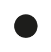 2	Milan und Petra spielen folgendes Spiel: Sie werfen drei ideale Würfel gleichzeitig. Milan zahlt an Petra 1 €, wenn einmal die 6 fällt, 2 € wenn zweimal die 6 fällt und 3 €, wenn dreimal die 6 fällt. Fällt keine 6, so zahlt Petra 1 € an Milan.a)	Berechne den Erwartungswert des Gewinns für Milan und für Petra.b)	Bestimme die Höhe des Einsatzes bei „keine 6“ so, dass das Spiel fair ist.Ich kann …erkennen, ob ein Spiel fair ist.1	G: Gewinnb)	Das Spiel ist nicht fair. 2	a)	Gewinn Petra: Petra muss mit einem Verlust von ca. 8 Cent rechnen.Gewinn Milan: Milan kann mit einem Gewinn von ca. 8 Cent rechnen. b)	Faires Spiel: Es soll gelten:  Die Auszahlung an Milan, wenn keine 6 geworfen wird, müsste ca. 86 Cent betragen.3	a)	T: Anzahl der TrefferG: GewinnIm Durchschnitt verliert man auf lange Sicht ca. 73 Cent pro Spiel. b)	G: GewinnFaires Spiel:  Bei einem Einsatz von ca. 0,22 € ist das Spiel fair.Arbeitsbuch StochastikSchritt 7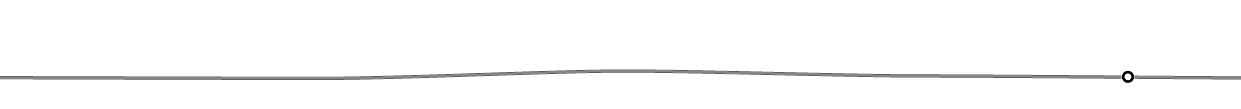 3	Ein Spiel besteht aus einer Serie von drei Würfen mit dem abgebildeten idealen Würfel. Bei jedem Wurf gilt 1 oder 2 als Treffer. Der Spieleinsatz beträgt 1 €. Man erhält für jeden Treffer 0,2 € und bei mehr als 2 Treffern außerdem den Einsatz zurück.a)	Berechne die Gewinnerwartung für das Spiel.b)	Verändere die Höhe des Einsatzes so, dass das Spiel fair ist.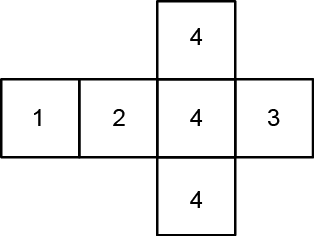 Arbeitsbuch StochastikLösungengi in €gi in €321gi in €gi in €ti in €0123gi in €1,60Arbeitsbuch StochastikLösungengi in €